Додаток 5
до Інструкції з організації обліку особового складу
в системі Міністерства оборони України
(пункт 4 розділу ІІ)Формат 203 x 288 мм                                                                                   (Гриф обмеження доступу)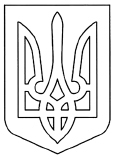 МІНІСТЕРСТВО ОБОРОНИ УКРАЇНИКНИГА
штатно-посадового обліку особового складу________________________________________________________________________________________________________________________________________________(найменування військової частини)Розпочато: «____» ____________ 20___ р.Закінчено:  «____» ____________ 20___ р.На _____ арк.Таблиця 11. Загальні відомості про чисельність особового складу
станом на «____» ____________ 20___ рокуТаблиця 22. Загальна відомість тимчасово відсутнього і тимчасово прибулого особового складу
станом на «____» ____________ 20___ рокуТаблиця 33. Штатно-посадовий облікПримітки:1. Книга штатно-посадового обліку особового складу призначена для обліку укомплектованості військових частин та підпорядкованих підрозділів за штатними посадами.2. У таблиці 1, 2 (Загальні відомості) вносяться дані щодо штатної та спискової чисельності особового складу військової частини за підрозділами та робиться підсумок укомплектованості частини, а в підрозділах, крім того, зазначається кількість відсутніх з різних причин.3. До таблиці 3 (Штатно-посадовий облік) записуються всі військовослужбовці, які зараховані до списків військової частини, а також працівники, посади яких передбачено штатом (штатним розписом). Спочатку в книгу записуються найменування всіх посад у порядку їх розташування в штаті військової частини (штатному розписі) на кожний підрозділ, а також військові звання, номери військово-облікових спеціальностей та посадові оклади (тарифні розряди), передбачені штатом посади. Для працівників у графі 3 вказується посадовий оклад, а в графі 4 визначають, за скількома ставками утримується працівник.Військовослужбовці, які зараховані у розпорядження відповідних командирів (керівників) та утримуються у списках військової частини, записуються в книгу після особового складу, який перебуває на штатних посадах, із зазначенням у графі 2 їхніх останніх посад та ВОС, у графі 4 - дати їхнього зарахування в розпорядження та номери наказів відповідного командира військової частини. Після них записуються працівники, які утримуються у військових частинах за штатним розписом, за кожний штатний розпис окремо.4. Графи 1-4 заповнюються відповідним кольором. При цьому посада за штатом, ВОС, військове звання згідно зі штатом та тарифний розряд (посадовий оклад) заповнюється:для офіцерів - червоним кольором;для осіб сержантського і старшинського складу - зеленим кольором;для осіб рядового складу та працівників - чорним кольором.У графі 4 вказується фактичне військове звання військовослужбовця.У графі 5 вказуються: прізвище, власне ім’я, по батькові без скорочення; прізвище пишеться більшими буквами, ніж ім’я та по батькові.У графі 6 вказуються: на військовослужбовців строкової військової служби - періоди та роки призову, а на військовослужбовців військової служби за контрактом - дата, місяць та рік закінчення контракту, крім того, у дужках дата, місяць та рік народження.5. Під час переміщення військовослужбовця, працівника за посадою він записується заново за його новою штатною посадою.6. Книги складаються заново у разі переходу одного із підпорядкованих підрозділів або військової частини на новий штат (штатний розпис) або якщо книга непридатна для роботи. Використані книги знищуються за актом.7. Дозволяється записувати (друкувати) найменування військової частини у двох або більше рядках, міняти ширину та висоту граф і рядків, розмір (масштаб), напрямок тексту в заголовках, відцентровувати, переносити заголовки на наступний аркуш тощо.НайменуванняпідрозділівНайменуванняпідрозділівОфіцериСтаршиниСержантиСолдатиІз них строковоївійськової службиІз них строковоївійськової службиІз них строковоївійськової службиІз них строковоївійськової службиУсього військово­службовцівУсього працівниківУсьогоособового складуНайменуванняпідрозділівНайменуванняпідрозділівОфіцериСтаршиниСержантиСолдатисержантисержантисолдатисолдатиУсього військово­службовцівУсього працівниківУсьогоособового складуНайменуванняпідрозділівНайменуванняпідрозділівОфіцериСтаршиниСержантиСолдати____ -20_______ -20_______ -20_______ -20___Усього військово­службовцівУсього працівниківУсьогоособового складу12345678910111213за штатомза списком% укомплектованостіза штатомза списком% укомплектованостіза штатомза списком% укомплектованостіУсього:за штатомУсього:за спискомУсього:% укомплектованостіВідомості про причини відсутності, тимчасового прибуття особового складу 
до військової частиниОфіцериСтаршиниСержантиСолдатиІз них строкової військової службиІз них строкової військової службиІз них строкової військової службиІз них строкової військової службиУсього військовослужбовцівУсього працівниківУсьогоособового складуВідомості про причини відсутності, тимчасового прибуття особового складу 
до військової частиниОфіцериСтаршиниСержантиСолдатисержантисержантисолдатисолдатиУсього військовослужбовцівУсього працівниківУсьогоособового складуВідомості про причини відсутності, тимчасового прибуття особового складу 
до військової частиниОфіцериСтаршиниСержантиСолдати____ -20_______ -20_______ -20_______ -20___Усього військовослужбовцівУсього працівниківУсьогоособового складу123456789101112№з/пПосада за штатомВОС згідно зі штатомВійськове звання 
згідно зі штатомПрізвище, власне ім’я, по батьковіДата закінчення 
строку контракту, 
період і рік призову 
(дата і рік народження)Примітки№з/пПосада за штатомТарифний розряд(посадовий оклад)Військове звання 
фактичнеПрізвище, власне ім’я, по батьковіДата закінчення 
строку контракту, 
період і рік призову 
(дата і рік народження)Примітки1234567